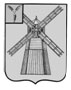 АДМИНИСТРАЦИЯ ПИТЕРСКОГО МУНИЦИПАЛЬНОГО РАЙОНА САРАТОВСКОЙ ОБЛАСТИР А С П О Р Я Ж Е Н И Еот 07 апреля 2023 года №52-рс. ПитеркаОб утверждении отчета об исполнении бюджета Питерского муниципального образования Питерского муниципального района Саратовской области за 1 квартал 2023 годаВ соответствии со статьей 264.2 Бюджетного кодекса Российской Федерации, Положением о бюджетном процессе в Питерском муниципальном образовании Питерского муниципального района Саратовской области, утвержденного решением Собрания депутатов от 22 декабря 2021 года №11-2:1. Утвердить отчет об исполнении бюджета Питерского муниципального образования Питерского муниципального района Саратовской области за 1 квартал 2023 года по доходам в сумме 2 974,3 тыс. рублей, по расходам в сумме 2 316,8 тыс. рублей, по источникам в сумме – 657,6 тыс. рублей согласно приложению.2. Настоящее распоряжение подлежит опубликованию (обнародованию) на официальном сайте администрации Питерского муниципального района в информационно-телекоммуникационной сети «Интернет» по адресу: http://питерка.рф/.3. Контроль за исполнением настоящего распоряжения оставляю за собой.Глава муниципального района                                                   Д.Н. ЖивайкинПриложение к распоряжению администрации Питерского муниципального района от 11 апреля 2023 года №52-рОТЧЕТ ОБ ИСПОЛНЕНИИ БЮДЖЕТА ЗА 1 КВАРТАЛ 2023 ГОДА                                                               3. Источники финансирования дефицита бюджета                                  3. Источники финансирования дефицита бюджета                                  3. Источники финансирования дефицита бюджета                                  3. Источники финансирования дефицита бюджета                                  3. Источники финансирования дефицита бюджета                                  3. Источники финансирования дефицита бюджета Наименование показателяКод строкиКод источника финансирования дефицита бюджета по бюджетной классификацииУтвержденные бюджетные назначенияИсполненоНеисполненные назначения Наименование показателяКод строкиКод источника финансирования дефицита бюджета по бюджетной классификацииУтвержденные бюджетные назначенияИсполненоНеисполненные назначения Наименование показателяКод строкиКод источника финансирования дефицита бюджета по бюджетной классификацииУтвержденные бюджетные назначенияИсполненоНеисполненные назначения Наименование показателяКод строкиКод источника финансирования дефицита бюджета по бюджетной классификацииУтвержденные бюджетные назначенияИсполненоНеисполненные назначения Наименование показателяКод строкиКод источника финансирования дефицита бюджета по бюджетной классификацииУтвержденные бюджетные назначенияИсполненоНеисполненные назначения123456Источники финансирования дефицита бюджета - всего500x332 857,20-657 569,16990 426,36в том числе:источники внутреннего финансирования бюджета520x---из них:источники внешнего финансирования бюджета620x---из них:Изменение остатков средств700332 857,20-657 569,16990 426,36  изменение остатков средств700000 01 05 00 00 00 0000 000332 857,20-657 569,16990 426,36увеличение остатков средств, всего710-55 976 260,00-3 564 496,02X  увеличение остатков средств бюджетов710000 01 05 00 00 00 0000 500-55 976 260,00-3 564 496,02X  Увеличение остатков средств бюджетов710000 01 00 00 00 00 0000 500-55 976 260,00-3 564 496,02X  Увеличение прочих остатков средств бюджетов710000 01 05 02 00 00 0000 500-55 976 260,00-3 564 496,02X  Увеличение прочих остатков денежных средств бюджетов710000 01 05 02 01 00 0000 510-55 976 260,00-3 564 496,02X  Увеличение прочих остатков денежных средств бюджетов сельских поселений710000 01 05 02 01 10 0000 510-55 976 260,00-3 564 496,02Xуменьшение остатков средств, всего72056 309 117,202 906 926,86X  уменьшение остатков средств бюджетов720000 01 05 00 00 00 0000 60056 309 117,202 906 926,86X  Уменьшение остатков средств бюджетов720000 01 00 00 00 00 0000 60056 309 117,202 906 926,86X  Уменьшение прочих остатков средств бюджетов720000 01 05 02 00 00 0000 60056 309 117,202 906 926,86X  Уменьшение прочих остатков денежных средств бюджетов720000 01 05 02 01 00 0000 61056 309 117,202 906 926,86X  Уменьшение прочих остатков денежных средств бюджетов сельских поселений720000 01 05 02 01 10 0000 61056 309 117,202 906 926,86XВЕРНО: Руководитель аппарата администрациимуниципального района                                                                                А.А. Строганов